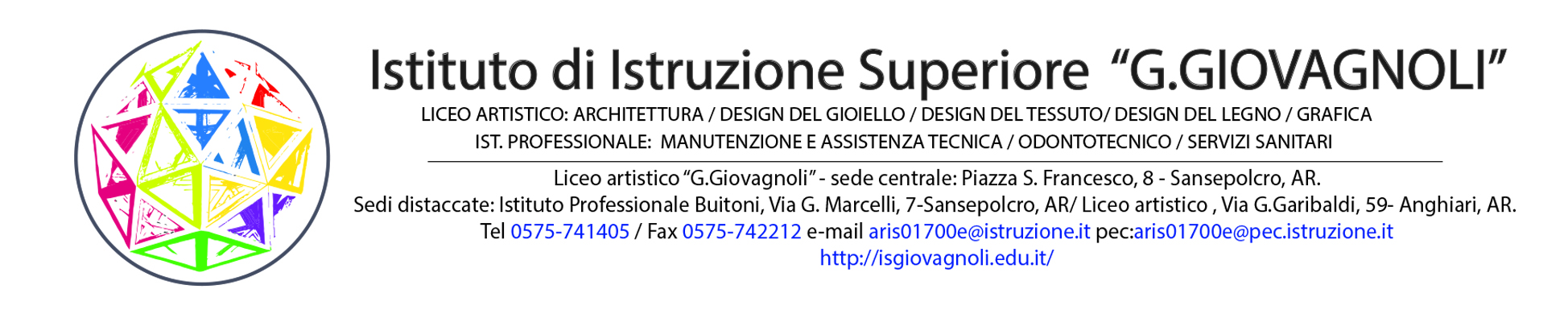 PDPPIANO DIDATTICO PERSONALIZZATO( legge 8 ottobre 2010, n. 170; D.M. 12 luglio 2011 )- allievo/a con Disturbi Evolutivi Specifici (DSA-Legge 170/2010)□ DSA□  ADHD/DOP□  FIL/Borderline cognitivo□  Altro- allievo/a con altri Bisogni Educativi Speciali (BES-Dir. Min. 27/12/2012; C.M. n. 8 del  6/03/2013)□  Svantaggio socio-economico□  Svantaggio linguistico-culturale□  Disagio comportamentale/relazionale□  AltroStudente: .........................Classe: ..............................Coordinatore di classe ...................................Indirizzo di studio: .........................................A.S. .........................DATI GENERALICOGNOME E NOME ALUNNO/A .........................................................................................................DATA E LUOGO DI NASCITA ..............................................................................................................INDIVIDUAZIONE DI D.S.A. DA PARTE DI (N.B.: solo in presenza di specifica certificazione):□   Servizio Sanitario□   Ente accreditato□   Equipe multi professionaleCODICE ICD10: ..........................................................................................................................Diagnosi redatta da:	in data 	aggiornata in data ....................................................................................................................Diagnosi: 	ANALISI DELLA SITUAZIONE DELL’ALUNNOInformazioni fornite dalla famiglia:Osservazioni del Consiglio di classe:Collaborazione e partecipazione	□ acquisita  □  da rafforzare  □   da sviluppareRelazionalità con compagni/adulti	□ acquisita  □  da rafforzare  □   da sviluppareAccettazione e rispetto delle regole	□ acquisita  □  da rafforzare  □   da sviluppareMotivazione al lavoro scolastico	□ acquisita  □  da rafforzare  □   da sviluppare Capacità organizzativa	□ acquisita  □  da rafforzare  □   da sviluppareRispetto degli impegni e delle responsabilità	□ acquisito  □  da rafforzare  □   da sviluppareAutostima	□ acquisito  □  da rafforzare  □   da sviluppareConsapevolezza del proprio modo di apprendere	□ acquisito  □  da rafforzare  □   da sviluppareAccettazione di strumenti comp. e misure dispens.	□ acquisito  □  da rafforzare  □   da sviluppareRegolarità della frequenza scolastica	□ acquisito  □  da rafforzare  □   da sviluppareAltro da segnalare:.........................................................................................................................................................................................................................................................................................................................................................................................................................................................N.B.: il quadro sottostante va compilato solo ed esclusivamente per gli studenti stranieri il cui Bisogno Educativo Speciale deriva dal fatto di essere inseriti da poco nel nostro sistema scolastico e presentano quindi difficoltà linguistiche.N.B.: il quadro sottostante va compilato solo ed esclusivamente per gli studenti con BES che non hanno una specifica certificazione medica di DSA, ADHD, DOP, ecc., ma che presentano altro genere di svantaggio (svantaggio socio-economico, culturale, condizione personale temporanea, in possesso di documentazione medica non specifica, ecc.).STRATEGIE DIDATTICO-EDUCATIVE PER LA CLASSE favorire un buon clima di classe, le attività in piccolo gruppo e il tutoraggio; sensibilizzare la classe alla diversità come risorsa e accettazione dell’altro; promuovere la consapevolezza del proprio modo di apprendere; adottare strategie di lavoro per sotto-obiettivi; utilizzare tempi di lavoro adeguati e/o con piccole pause; comunicare chiaramente i tempi necessari per l’esecuzione del compito; privilegiare l’apprendimento esperienziale e laboratoriale; scrivere alla lavagna in modo chiaro, ordinato e comprensibile; privilegiare l’utilizzo della LIM; sollecitare le conoscenze precedenti per introdurre nuovi argomenti e creare aspettative; sviluppare processi di autovalutazione e autocontrollo delle proprie strategie di apprendimento; anticipare l’argomento che si andrà a trattare; chiarire o semplificare le consegne scritte, evidenziandone le parti più significative; guidare gli alunni a ricavare informazioni e a fare collegamenti tra le proprie conoscenze e la disciplina stessa; utilizzare testi o informazioni ad alta leggibilità; insegnare ad usare gli elementi paratestuali del testo (carattere grafico, immagini, schemi, mappe…); promuovere i processi metacognitivi (aiutare gli allievi a verbalizzare le procedure utilizzate); valorizzare le abilità e gli interessi dei singoli alunni; altro ...........................................................................................................................................STRUMENTI COMPENSATIVI E MISURE DISPENSATIVE, FORME DI VERIFICA E VALUTAZIONE PERSONALIZZATESi allegano le schede per ogni singola disciplinaPATTO EDUCATIVO CON LA FAMIGLIASi concorda con la famiglia e con lo studente quanto segue:Per ciò che riguarda le attività di studio pomeridiano la famiglia si impegna a:  far seguire il/la figlio/a da un tutor nelle discipline .............................................................con cadenza 		 quotidiana		 settimanale	 quindicinale			 mensile		 altro ........................................ farlo seguire da familiari (……………………………………..........................)Strumenti da utilizzare nel lavoro a casa: strumenti informatici …………………………..................................................................(pc, stampante, videoscrittura con correttore ortografico, sintesi vocale, software…) registrazioni audio, audiolibri o libri digitali materiali multimediali (video, simulazioni…) indicati dal docente fotocopie fornite dal docente, tabelle, formulari, sintesi, schemi e mappe altro ………………….......................................................................................................Eventuali annotazioni: …………………………………............................................................................................................................................................................................................................Il presente Piano Didattico Personalizzato è stato concordato e redatto da:il Consiglio di Classe:	  I genitori........................................................................................................................		Il Dirigente ScolasticoLuogo e data	      prof. ...............................................................	...............................................................SCHEDA PER DISCIPLINAda allegare al PDPSTRUMENTI COMPENSATIVI e  MISURE DISPENSATIVEDOCENTE .....................................................	DISCIPLINA ...................................................ALUNNO .......................................................	CLASSE .........................................................Eventuali note:Data									Firma del docente................................................				.............................................................................................NazionalitàLinguaData del primo arrivo in ItaliaScolarità pregressa (in Italia e nel paese d’origine)Lingua parlata in famigliaAltre lingue conosciuteEventuali altri informazioni che si ritengono utiliInterventi integrativi di supportoAttività individualizzate e/o di piccolo gruppo con l’insegnante curricolare o l’insegnante di potenziamento  Corso di italiano L2 in orario scolastico/extra-scolastico Intervento mediatore linguistico Sportello didattico alunni stranieri Recupero disciplinare Attività pomeridiane presso strutture esterne alla scuolaAltro ........................................................................................................................................................................Attività individualizzate e/o di piccolo gruppo con l’insegnante curricolare o l’insegnante di potenziamento  Corso di italiano L2 in orario scolastico/extra-scolastico Intervento mediatore linguistico Sportello didattico alunni stranieri Recupero disciplinare Attività pomeridiane presso strutture esterne alla scuolaAltro ........................................................................................................................................................................Attività individualizzate e/o di piccolo gruppo con l’insegnante curricolare o l’insegnante di potenziamento  Corso di italiano L2 in orario scolastico/extra-scolastico Intervento mediatore linguistico Sportello didattico alunni stranieri Recupero disciplinare Attività pomeridiane presso strutture esterne alla scuolaAltro ........................................................................................................................................................................Individuazione dei Bisogni Educativi Speciali dello studente da parte del Consiglio di classe in data .................................... (vedi verbale n° .............)(Breve sintesi della motivazione per cui il Consiglio di classe ha deciso di adottare un PDP per l’alunno): .....................................................................................................................................................................................................................................................................................................................................................................................................................................................................................................................................................................................................................................................................................................................................................................................................................................................................................................................................................................................................................................................................................................................................................................................................................DESCRIZIONE DEL FUNZIONAMENTO DELLE ABILITÀDESCRIZIONE DEL FUNZIONAMENTO DELLE ABILITÀDESCRIZIONE DEL FUNZIONAMENTO DELLE ABILITÀDESCRIZIONE DEL FUNZIONAMENTO DELLE ABILITÀDESCRIZIONE DEL FUNZIONAMENTO DELLE ABILITÀINFORMAZIONI DA SEGNALARE PRESENTI NELLA DIAGNOSIELEMENTI DESUNTI DALL’OSSERVAZIONE IN CLASSEELEMENTI DESUNTI DALL’OSSERVAZIONE IN CLASSELETTURALETTURALETTURALETTURALETTURAVELOCITÀVELOCITÀscorrevolelentamolto lentascorrevolelentamolto lentaCORRETTEZZACORRETTEZZAadeguatanon adeguata (ad esempio confonde, inverte, omette lettere o sillabe...)                           adeguatanon adeguata (ad esempio confonde, inverte, omette lettere o sillabe...)                           COMPRENSIONECOMPRENSIONEcompleta-analiticaglobaleessenzialescarsacompleta-analiticaglobaleessenzialescarsaSCRITTURASCRITTURASCRITTURASCRITTURASCRITTURASOTTO DETTATURASOTTO DETTATURAcorrettapoco correttascorrettacorrettapoco correttascorrettaTIPOLOGIA DI ERRORITIPOLOGIA DI ERRORIfonologicinon fonologicifoneticifonologicinon fonologicifoneticiPRODUZIONE DI TESTIPRODUZIONE DI TESTISTRUTTURA MORFO-SINTATTICAcorrettapoco correttascorrettaSTRUTTURA MORFO-SINTATTICAcorrettapoco correttascorrettaPRODUZIONE DI TESTIPRODUZIONE DI TESTICORRETTEZZA ORTOGRAFICAadeguataparzialenon adeguataCORRETTEZZA ORTOGRAFICAadeguataparzialenon adeguataPRODUZIONE DI TESTIPRODUZIONE DI TESTIUSO DELLA PUNTEGGIATURAadeguataparzialenon adeguataUSO DELLA PUNTEGGIATURAadeguataparzialenon adeguataGRAFIAGRAFIAcorrettapoco correttascorrettacorrettapoco correttascorrettaCALCOLOCALCOLOCALCOLOCALCOLOCALCOLOCALCOLO MENTALECALCOLO MENTALEadeguatoparzialenon adeguatoadeguatoparzialenon adeguatoCAPACITÀ DI PROBLEM SOLVINGCAPACITÀ DI PROBLEM SOLVINGadeguatoparzialenon adeguatoadeguatoparzialenon adeguatoRECUPERO DELLE PROCEDURERECUPERO DELLE PROCEDUREadeguatoparzialenon adeguatoadeguatoparzialenon adeguatoALTRE CARATTERISTICHE DEL PROCESSO DI APPRENDIMENTOALTRE CARATTERISTICHE DEL PROCESSO DI APPRENDIMENTOALTRE CARATTERISTICHE DEL PROCESSO DI APPRENDIMENTOALTRE CARATTERISTICHE DEL PROCESSO DI APPRENDIMENTOALTRE CARATTERISTICHE DEL PROCESSO DI APPRENDIMENTOProprietà linguisticaProprietà linguisticadifficoltà nella strutturazione della frasedifficoltà nel reperimento lessicaledifficoltà nell’esposizione oralealtro ................................................................................................................................difficoltà nella strutturazione della frasedifficoltà nel reperimento lessicaledifficoltà nell’esposizione oralealtro ................................................................................................................................MemoriaMemoriaadeguataparzialenon adeguataadeguataparzialenon adeguataAttenzioneAttenzioneadeguataparzialenon adeguataadeguataparzialenon adeguataAltro da segnalareeventuali disturbi nell’area motorio-prassica:..........................................................................................................eventuali disturbi nell’area motorio-prassica:..........................................................................................................eventuali disturbi nell’area motorio-prassica:..........................................................................................................eventuali disturbi nell’area motorio-prassica:..........................................................................................................Altro da segnalare    livello di autonomia:..........................................................................................................    livello di autonomia:..........................................................................................................    livello di autonomia:..........................................................................................................    livello di autonomia:..........................................................................................................Altro da segnalareaffaticabilità:..........................................................................................................affaticabilità:..........................................................................................................affaticabilità:..........................................................................................................affaticabilità:..........................................................................................................Altro da segnalarealtro:..........................................................................................................altro:..........................................................................................................altro:..........................................................................................................altro:..........................................................................................................ALTRE OSSERVAZIONIALTRE OSSERVAZIONIALTRE OSSERVAZIONIALTRE OSSERVAZIONIALTRE OSSERVAZIONISTRATEGIE UTILIZZATE  DALL’ALUNNO NELLO STUDIOSTRATEGIE UTILIZZATE  DALL’ALUNNO NELLO STUDIOSTRATEGIE UTILIZZATE  DALL’ALUNNO NELLO STUDIOSTRATEGIE UTILIZZATE  DALL’ALUNNO NELLO STUDIOSTRATEGIE UTILIZZATE  DALL’ALUNNO NELLO STUDIO sottolinea e identifica parole chiave sottolinea e identifica parole chiave efficace efficace da potenziare costruisce schemi, tabelle, diagrammi costruisce schemi, tabelle, diagrammi efficace efficace da potenziare prende appunti prende appunti efficace efficace da potenziare utilizza strumenti informatici utilizza strumenti informatici efficace efficace da potenziare usa strategie di memorizzazione(con immagini, colori, mappe, tabelle, riassunti...) usa strategie di memorizzazione(con immagini, colori, mappe, tabelle, riassunti...) efficace efficace da potenziare altro: ....................................................................................................................................................... altro: .......................................................................................................................................................APPRENDIMENTO DELLE LINGUE STRANIEREAPPRENDIMENTO DELLE LINGUE STRANIEREAPPRENDIMENTO DELLE LINGUE STRANIEREAPPRENDIMENTO DELLE LINGUE STRANIEREAPPRENDIMENTO DELLE LINGUE STRANIERE pronuncia difficoltosa difficoltà di acquisizione degli automatismi grammaticali di base difficoltà di scrittura difficoltà nell’acquisizione di nuovo lessico difficoltà nella comprensione orale difficoltà nella comprensione del testo scritto difficoltà nella produzione orale difficoltà nella produzione scritta altro .................................................................................................................................... pronuncia difficoltosa difficoltà di acquisizione degli automatismi grammaticali di base difficoltà di scrittura difficoltà nell’acquisizione di nuovo lessico difficoltà nella comprensione orale difficoltà nella comprensione del testo scritto difficoltà nella produzione orale difficoltà nella produzione scritta altro .................................................................................................................................... pronuncia difficoltosa difficoltà di acquisizione degli automatismi grammaticali di base difficoltà di scrittura difficoltà nell’acquisizione di nuovo lessico difficoltà nella comprensione orale difficoltà nella comprensione del testo scritto difficoltà nella produzione orale difficoltà nella produzione scritta altro .................................................................................................................................... pronuncia difficoltosa difficoltà di acquisizione degli automatismi grammaticali di base difficoltà di scrittura difficoltà nell’acquisizione di nuovo lessico difficoltà nella comprensione orale difficoltà nella comprensione del testo scritto difficoltà nella produzione orale difficoltà nella produzione scritta altro .................................................................................................................................... pronuncia difficoltosa difficoltà di acquisizione degli automatismi grammaticali di base difficoltà di scrittura difficoltà nell’acquisizione di nuovo lessico difficoltà nella comprensione orale difficoltà nella comprensione del testo scritto difficoltà nella produzione orale difficoltà nella produzione scritta altro ....................................................................................................................................DocenteDisciplinaFirmaSTRUMENTI COMPENSATIVIMISURE DISPENSATIVEVERIFICHE E VALUTAZIONI☐ computer, tablet, IPad…☐ programmi di videoscrittura con correttore ortografico☐ risorse audio (registrazioni, sintesi vocale, audiolibri, libri parlati….)☐ calcolatrice o computer con foglio di calcolo☐ tabelle, formulari, schemi e mappe sia per lo studio che come supporto durante le verifiche☐ software didattici☐ vocabolario multimediale☐ altro …………………………………....................................................................................☐ lettura ad alta voce in classe☐ uso del corsivo☐ prendere appunti☐ scrittura sotto dettatura☐ copiare dalla lavagna☐ studio mnemonico di poesie, regole grammaticali, formule, tabelle definizioni…☐ utilizzo di tempi standard☐ eccessivo carico di lavoro a casa☐ uso del vocabolario cartaceo☐ studio della lingua straniera in forma scritta☐ altro …………………………….............................................................................................................☐ facilitazione della decodifica delle consegne e del testo☐ assegnare tempi più lunghi per le prove scritte☐ interrogazioni programmate e verifiche scritte comunicate con congruo preavviso☐ evitare più di una verifica o interrogazione nella stessa giornata☐ predisporre prove di verifica personalizzate☐ uso di strumenti e mediatori didattici durante prove scritte e orali☐ predisporre, se necessario, testo della verifica scritta in formato digitale e/o stampato maiuscolo☐ riduzione/selezione della quantità di esercizi nelle verifiche scritte☐ compensazione con prove orali di prove scritte☐ valutazioni più attente ai contenuti che non alla forma☐ valutazione dei progressi in itinere☐ altro .............................................................................................................................................................................................................